Royal Commission into Institutional Responses to Child Sexual AbuseAn Easy Read Guide to the Royal Commission  
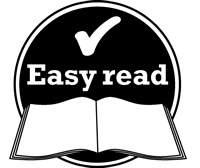 What is in this document?About this document This information is written in an easy to read way. Some words are written in blue. We explain what these words mean. A list of these words starts on page 15.This guide is a summary of another document. You can find the other document on our website at www.childabuseroyalcommission.gov.auA friend, family member or support person may be able to help you read this document.They may also be able to help you find and understand the bigger document. What is child sexual abuse? Sex is when two people choose to share their bodies. 
It usually includes kissing, cuddling and touching private parts of the body. Many people enjoy sex as part of a relationship with another person, such as a boyfriend or girlfriend, or their husband or wife.  If you are an adult and you choose to have sex with someone, that is ok. That is your choice. It’s not ok for adults to behave in a sexual way with children.  This is wrong. This is called child sexual abuse.Adults should never do things like:  have sex with childrentry to have sex with children touch children’s bodies in a sexual waymake children touch an adult’s body in a sexual waytake their clothes off and make children look at them make children take their clothes off so adults can look at them show children sexual pictures or videos.  All of these things are wrong. In this document, a person who does things like this to someone else is called an abuser.And a person who has been abused is called a victim. Sexual abuse can happen to boys and girls. Abusers can be men or women. Child sexual abuse hurts children’s feelings. It can also hurt children’s bodies. Sexual abuse hurts children when they are young. But it also has a long-term effect. Child sexual abuse hurts people as they grow up to be adults.  And in many cases, it hurts people for the rest of their lives.  It also hurts families, friends and relatives.What are institutions? We know that child sexual abuse has happened in places that care for children. In this document, we call these places institutions. These institutions might include: schools religious organisations, such as churches, mosques and temples sporting clubs child-care centres or facilities homes, foster care or respite care that is provided on behalf of an organisationother organisations in the community. Institutions can be run by private businesses. They may be run by religious organisations.They may be run by the government, or for the government. What is a Royal Commission? All children deserve a safe and happy childhood.  It is against the law to sexually abuse children. The law is the set of rules that we must all follow.  We want to protect children from abuse. We want to find out what happened in institutions in the past. Then we can find ways to make sure this problem doesn’t happen in the future. To do this, we are setting up a Royal Commission.  A Royal Commission is an official way of looking into a big problem and working out what went wrong.A group of people will run the Royal Commission. They are called the Commissioners. This document explains what the Commissioners have been asked to do.Who is a child? Australia has signed the Convention on the Rights of the Child. This is an agreement that describes the rights that children have. Many countries around the world have signed this agreement. In this agreement, a child is anyone who is under 18 years of age.  The Royal Commission will use this meaning of who is a child. Support for the Royal Commission All of the governments in Australia agree that this Royal Commission is very important. All of the governments in Australia will support the work that the Commissioners will do.  All of the governments in Australia believe that the Royal Commission will help heal some of the hurt that has been caused by child sexual abuse in institutions.  What the Commissioners have been asked to doThe Commissioners have been asked to look into a range of issues.They have been asked to look into what  institutions are doing about child sexual abuse.   The Commissioners will look into what happened in the past.   Then they will share their ideas about how to stop this problem from happening in the future.Supporting people to tell their story  It is important that people have a chance to tell their story.   
Many victims will want to tell the Commissioners about the sexual abuse that happened to them when they were children.
Some people are very upset about what happened to them.Many people will need counselling and support when they tell their story. The Commissioners have been asked to make sure that people get this support. Others will have special needs, such as needing help with communication. The Commissioners have been asked to  make sure that people with special needs are supported to tell their story. Looking at institutions The Commissioners have been asked to look at child sexual abuse that has taken place in institutions.  The Commissioners will look at child sexual abuse by people who worked at institutions. For example, the abuser may be: a worker a volunteer a member of a club someone who provides services to the institutionany other person who is connected to the institution.  The Commissioners will look at child sexual abuse that happened at an institution, or in another place.    For example, the abuse might have happened while a worker was caring for a child at the child’s home. The Commissioners will look at all of the institutions where child sexual abuse took place. This includes institutions that have closed down.  Importantly, cases where the abuser wasn’t part of an institution will not be looked at. The Commissioners will not look at child sexual abuse by people such as a friend or family member. If you are worried about child sexual abuse involving a friend or family member, please see page 14 for information about who you can contact.The Commissioners will focus on sexual abuse. Sometimes, child sexual abuse happens along with other types of abuse, such as: hurting people’s bodies making people do things they don’t want to do not looking after someone properly not giving someone what they need. The Commissioners will look at these types of abuse if they happen along with sexual abuse.The Commissioners will check whether institutions have done a good job to stop child sexual abuse from happening. They will ask whether institutions:are aware that abuse can happenknow if abuse is happeningtell police or other authorities if abuse is happening prevent abuse from happening again. The Royal Commission will not deal with individual cases. Individual cases will be dealt with in other ways. For example, some cases might go to court. The Commissioners have been asked to make sure that their inquiry does not interfere with other legal processes, such as court cases.  How the Royal Commission will work One person will lead the Royal Commission. His name is Justice Peter McClellan AM and he is called the Chair of the Royal Commission.The Commissioners will need plenty of time to look at all the evidence. Many people and institutions will need time to gather documents and information for the Commissioners to review. This may take a while, especially if the information is from a long time ago. However, it’s important that the Royal Commission does not take too long to complete.  The Commissioners have been asked to start the Royal Commission as soon as possible. They have been asked to finish their first report by 30 June 2014. In the first report, the Commissioners will let the government know how much time they need to complete the whole inquiry. Making recommendations	The Commissioners have been asked to make recommendations based on what they learn. Recommendations are ideas about what can be done to fix a problem. The recommendations may include changes to:the lawgovernment plans or policies the way that institutions operate. Contact details How to tell your storyIf you have been a victim of child sexual abuse, you can contact the Royal Commission. Please phone 1800 099 340. 
What to do if you are worried about a child If you are worried that a child is being abused, please contact the police. 
Where you can get help right now If you need help right now, you can call Lifeline on 13 11 14. You can call at any time, 24 hours a day.There are also support services for victims in each state and territory. Word list
AbuserA person who hurts someone else. 
Child The Royal Commission will use the meaning of the word child in the Convention on the Rights of the Child. This is explained on page 8.  
Child sexual abuse When an adult behaves in a sexual way with a child. Child sexual abuse is wrong. 
CommissionerA member of the group of people who will run the Royal Commission. 
Institution An organisation, such as a business, club, school or religious organisation. Examples of the types of institutions included in the Royal Commission are listed on page 6. 
Law The set of rules that we all must follow. 
Recommendations Ideas about what can be done to fix a problem.
Royal Commission An official way of looking into a big problem and working out what went wrong.
SexWhen people choose to share their bodies. This is explained in more detail on page 4.
Victim Someone who has been hurt or abused. Page numberAbout this document3What is child sexual abuse?4What are institutions? 6What is a Royal Commission? 7Who is a child? 8Support for the Royal Commission 9What the Commissioners have been asked to do 10Supporting people to tell their story 10Looking at institutions 10How the Royal Commission will work 13Making recommendations13Contact details  14How to tell your story 14What to do if you are worried about a child 14Where you can get help right now 14Word list 15